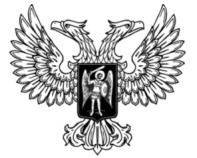 ДонецкАЯ НароднАЯ РеспубликАЗАКОНО ВНЕСЕНИИ ИЗМЕНЕНИЙ В СТАТЬЮ 43ЗАКОНАДОНЕЦКОЙ НАРОДНОЙ РЕСПУБЛИКИ «ОБ ОСНОВАХ ГОСУДАРСТВЕННОГО РЕГУЛИРОВАНИЯ ТОРГОВОЙ ДЕЯТЕЛЬНОСТИ, СФЕРЫ ОБЩЕСТВЕННОГО ПИТАНИЯ И БЫТОВОГО ОБСЛУЖИВАНИЯ НАСЕЛЕНИЯ» Принят Постановлением Народного Совета 25 мая 2018 годаСтатья 1В части 1 статьи 43 Закона Донецкой Народной Республики 
от 2 февраля 2018 года № 215-ІНС «Об основах государственного регулирования торговой деятельности, сферы общественного питания и бытового обслуживания населения» (опубликован на официальном сайте Народного Совета Донецкой Народной Республики 28 февраля 2018 года) цифры «11, 28, 29» заменить цифрами «10, 27, 28».Глава Донецкой Народной Республики				А.В.Захарченког. Донецк8 июня 2018 года№ 229-IНС